Export Compliance Specialist TCRS3832HIGH LEVEL OVERVIEWOversee & Support Trade Compliance business unit functions – Mostly Exports – some imports just north of the Bend, OR area. Self-contributor role.  Will be 100% on site. Some relo assistance!EXPECTATIONSOversee & Support the local Business Unit -Mostly Exports – some importsFull responsibility to support/guide/audit all Compliance Trade Issues within multiple business         units Prepare ITAR licenses (DSP’s, TAA, MLA’s) to be filedWork with Sales/Customers on sustainable solutions with product linesResponsible for all proper procedures/training/oversight of export licensing where neededStrong communication skills (Verbal & Written) & Microsoft Office skills – especially ExcelWill assist with procedures/training manualsESSENTIALSBachelor’s Degree highly preferred or equivalent experience Experience with Exports – preferrable in the aerospace industryHands on ITAR licensing a plus, at a minimum must fully understand export licensing requirements.Comfortable training & working with Customers/Sales groupsExperience with Gov’t & State agencies – CBP, BIS, OFACExtensive experience in Microsoft applications – especially ExcelTO APPLY EMAIL YOUR RESUME TO:Linda Lexo at linda@traderecruiting.com  or Rick Miller at rick@traderecruiting.comWe are Recruiters and Licensed U.S. Customs Brokers specializing in trade compliance positions 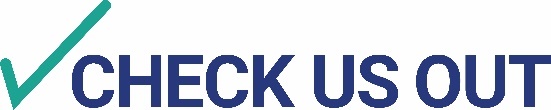        www.traderecruiting.com